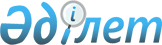 Уәлиханов аудандық мәслихатының 2017 жылғы 25 желтоқсандағы № 2-21с "2018-2020 жылдарға арналған Уәлиханов ауданы Кішкенекөл ауылдық округінің бюджеті туралы" шешіміне өзгеріс енгізу туралыСолтүстік Қазақстан облысы Уәлиханов аудандық мәслихатының 2018 жылғы 27 қыркүйектегі № 3-30 с шешімі. Солтүстік Қазақстан облысының Әділет департаментінде 2018 жылғы 15 қазанда № 4930 болып тіркелді
      Қазақстан Республикасының 2008 жылғы 4 желтоқсандағы Бюджет кодексінің 109-1 бабына, Қазақстан Республикасының 2001 жылғы 23 қаңтардағы "Қазақстан Республикасындағы жергілікті мемлекеттік басқару және өзін-өзі басқару туралы" Заңының 7-бабы 4-тармағына сәйкес Уәлиханов аудандық мәслихаты ШЕШІМ ҚАБЫЛДАДЫ:
      1. Уәлиханов аудандық мәслихатының 2017 жылғы 25 желтоқсандағы №2-21с "2018-2020 жылдарға арналған Уәлиханов ауданы Кішкенекөл ауылдық округінің бюджеті туралы" шешіміне (Нормативтік құқықтық актілерінің мемлекеттік тіркеу тізілімінде №4496 болып тіркелді, 2018 жылғы 22 қаңтарда Қазақстан Республикасы нормативтік құқықтық актілерінің электрондық түрдегі Эталондық бақылау банкінде жарияланған) келесі өзгеріс енгізілсін:
      1-тармақ келесі редакцияда баяндалсын:
       "1. 2018-2020 жылдарға арналған Уәлиханов ауданы Кішкенекөл ауылдық округінің бюджеті осы шешімге тиісінше 1, 2 және 3-қосымшаларға сәйкес, соның ішінде 2018 жылға келесі көлемдерде бекітілсін:
      1) кірістер – 63 726 мың теңге:
      салықтық түсімдер – 40 857 мың теңге;
      салықтық емес түсімдер – 116 мың теңге;
      негізгі капиталды сатудан түсетін түсімдер – 0 мың теңге;
      трансферттер түсімі – 22 753 мың теңге;
      2) шығындар – 63 726 мың теңге;
      3) таза бюджеттік кредиттеу – 0 мың теңге:
      бюджеттік кредиттер – 0 мың теңге;
      бюджеттік кредиттерді өтеу – 0 мың теңге;
      4) қаржы активтерімен операциялар бойынша сальдо –0 мың теңге:
      қаржы активтерін сатып алу – 0 мың теңге;
      мемлекеттің қаржы активтерін сатудан түсетін түсімдер – 0 мың теңге;
      5) бюджет тапшылығы (профициті) – 0 мың теңге;
      6) бюджет тапшылығын қаржыландыру (профицитін пайдалану) – 0 мың теңге:
      қарыздар түсімі – 0 мың теңге;
      қарыздарды өтеу – 0 мың теңге;
      бюджет қаражатының пайдаланылатын қалдықтары – 0 мың теңге.";
      көрсетілген шешімнің 1-қосымшасы осы шешімнің қосымшасына сәйкес жаңа редакцияда баяндалсын.
      2. Осы шешім 2018 жылғы 1 қаңтардан бастап қолданысқа енгізіледі. 2018 жылға арналған Уәлиханов ауданы Кішкенекөл ауылдық округінің бюджеті
					© 2012. Қазақстан Республикасы Әділет министрлігінің «Қазақстан Республикасының Заңнама және құқықтық ақпарат институты» ШЖҚ РМК
				
      VI шақырылған ХХХ сессия 
төрағасы 

М. Сайткен

      Уәлиханов аудандық 
мәслихатының хатшысы 

Б.Кәдіров
Уәлиханов аудандық мәслихатының 2018 жылғы 27 қыркүйектегі №3-30 с шешіміне қосымша Уәлиханов аудандық мәслихатының 2017 жылғы 25 желтоқсандағы №2-21 с шешіміне 1- қосымша
Санаты
Санаты
Санаты
Атауы
Сомасы, мың теңге
Сыныбы 
Сыныбы 
Атауы
Сомасы, мың теңге
Кіші сыныбы
Атауы
Сомасы, мың теңге
1
1
1
2
3
1) Кірістер
63726
1
Салықтық түсiмдер
40857
01
Табыс салығы
23696
2
Жеке табыс салығы
23696
04
Меншiкке салынатын салықтар
17079
1
Мүлiкке салынатын салықтар
381
3
Жер салығы
1848
4
Көлiк құралдарына салынатын салық
14850
05
Тауарларға, жұмыстарға және қызметтерге салынатын iшкi салықтар
82
4
Кәсiпкерлiк және кәсiби қызметтi жүргiзгенi үшiн алынатын алымдар
82
2
Салықтық емес түсiмдер
116
01
Мемлекеттiк меншiктен түсетiн кiрiстер
116
5
Мемлекет меншiгiндегi мүлiктi жалға беруден түсетiн кiрiстер
116
3
Негізгі капиталды сатудан түсетін түсімдер
0
4
Трансферттердің түсімдері
22753
02
Мемлекеттiк басқарудың жоғары тұрған органдарынан түсетiн трансферттер
22753
3
Аудандардың (облыстық маңызы бар қаланың) бюджетінен трансферттер
22753
Функционалдық топ
Функционалдық топ
Функционалдық топ
Атауы
Сомасы, мың теңге
Бюджеттік бағдарламалардың әкімшісі
Бюджеттік бағдарламалардың әкімшісі
Атауы
Сомасы, мың теңге
Бағдарлама
Атауы
Сомасы, мың теңге
1
1
1
2
3
2) Шығындар
63726
01
Жалпы сипаттағы мемлекеттiк қызметтер 
40813
124
Аудандық маңызы бар қала, ауыл, кент, ауылдық округ әкімінің аппараты
40813
001
Аудандық маңызы бар қала, ауыл, кент, ауылдық округ әкімінің қызметін қамтамасыз ету жөніндегі қызметтер
31613
022
Мемлекеттік органның күрделі шығыстары
9200
04
Білім беру
1402
124
Аудандық маңызы бар қала, ауыл, кент, ауылдық округ әкімінің аппараты
1402
005
Ауылдық жерлерде оқушыларды жақын жердегі мектепке дейін тегін алып баруды және одан алып қайтуды ұйымдастыру
1402
07
Тұрғын үй-коммуналдық шаруашылық
14626
124
Аудандық маңызы бар қала, ауыл, кент, ауылдық округ әкімінің аппараты
14626
008
Елді мекендердегі көшелерді жарықтандыру
8227
010
Жерлеу орындарын ұстау және туыстары жоқ адамдарды жерлеу
114
011
Елді мекендерді абаттандыру мен көгалдандыру
6285
13
Басқалар
6885
124
Аудандық маңызы бар қала, ауыл, кент, ауылдық округ әкімінің аппараты
6885
040
Өңірлерді дамытудың 2020 жылға дейінгі бағдарламасы шеңберінде өңірлерді экономикалық дамытуға жәрдемдесу бойынша шараларды іске асыруға ауылдық елді мекендерді жайластыруды шешуге арналған іс-шараларды іске асыру
6885
3) Таза бюджеттік кредиттеу
0
Бюджеттік кредиттер
0
Бюджеттік кредиттерді өтеу
0
4) Қаржы активтерiмен операциялар бойынша сальдо
0
Қаржы активтерін сатып алу
0
Мемлекеттің қаржы активтерін сатудан түсетін түсімдер 
0
5) Бюджет тапшылығы (профицитi)
0
6) Бюджет тапшылығын қаржыландыру (профицитiн пайдалану):
0
7
Қарыздар түсімі 
0
Функционалдық топ
Функционалдық топ
Функционалдық топ
Атауы
Сомасы, мың теңге
Бюджеттік бағдарламалардың әкімшісі
Бюджеттік бағдарламалардың әкімшісі
Атауы
Сомасы, мың теңге
Бағдарлама
Атауы
Сомасы, мың теңге
16
Қарыздарды өтеу
0
Санаты 
Санаты 
Санаты 
Атауы
Сомасы, мың теңге
Сыныбы 
Сыныбы 
Атауы
Сомасы, мың теңге
Кіші сыныбы
Атауы
Сомасы, мың теңге
8
Бюджет қаражатының пайдаланылатын қалдықтары
0
01
Бюджет қаражаты қалдықтары 
0
1
Бюджет қаражатының бос қалдықтары 
0